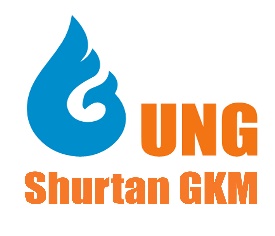 ШГХК 2022 г.*Примечание: За правильность заполнения и незаполненном пунктом ответственность несёт разработчик.Разработано: Зам. главного энергетика:		_____________	М. ГаппаровНачальник цеха КТП:			_____________	А. ШомуродовИнженер службы УМТР и Р:		_____________	Б. БойбаччаевМастер цеха КТП: 				_____________	А. Лукович Мастер ЦЭС:   				_____________	А. Арабов«УТВЕРЖДАЮ»Главный энергетикООО «Шуртанский ГХК»____________А. Бекназаров«___»___________  2022 г.Рег. № 074/_______Техническое задание на закупкутрубчатых масляных U-образных электрических обогревателейдля нужд ООО «Шуртанский ГХК»№1. ОБЩИЕ СВЕДЕНИЯ1. ОБЩИЕ СВЕДЕНИЯ1. ОБЩИЕ СВЕДЕНИЯ1.1НаименованиеТрубчатые масляные U-образные электрические обогревателиТрубчатые масляные U-образные электрические обогреватели1.2Основание и цель приобретения оборудования                                                                                                                                                                                                                                                                                                                                                                                                                                        Основания: служебное письмо №072/2374 от 07.02.2022 года.Цель: Замена вышедших из строя и морально устаревших обогревателей установки по производству АКП цеха Каршитермопласт.Основания: служебное письмо №072/2374 от 07.02.2022 года.Цель: Замена вышедших из строя и морально устаревших обогревателей установки по производству АКП цеха Каршитермопласт.1.3Сведения о новизне (год производства / выпуска оборудования)Поставляемый товар должен быть новым, не ранее 2021 года выпуска (который не был в употреблении, в том числе, который не был восстановлен).Поставляемый товар должен быть новым, не ранее 2021 года выпуска (который не был в употреблении, в том числе, который не был восстановлен).1.4Этапы разработки / изготовленияНаименование этапаВид подтверждающего документа1.4Этапы разработки / изготовления1. Разработка Комплект КД1.4Этапы разработки / изготовления2. Согласования размеры и характеристики товара с ЗаказчикомПисьмо согласования от Заказчика.1.5Документы для разработки / изготовленияНормативная и конструкторская документация изготовителя. Настоящее техническое задания.Приложения №1.Дополнительные технические материалы могут быть предоставлены заказчиком при необходимости по запросу Поставщика. Нормативная и конструкторская документация изготовителя. Настоящее техническое задания.Приложения №1.Дополнительные технические материалы могут быть предоставлены заказчиком при необходимости по запросу Поставщика. 1.6Код ТН ВЭД и другие международные коды при применимостиПо действующему НТДПо действующему НТД1.7Требования к ПоставщикуТребования к ПоставщикуТребования к ПоставщикуПоставщик должен поставит качественный товар от завода изготовителя или его официального представителя (дистрибьютора) производящей нагревателей если сам не производитель товара. Референс-лист предыдущих Заказчиков с указанием дату поставки и реквизиты и контактных данных покупателей.Поставщик должен поставит качественный товар от завода изготовителя или его официального представителя (дистрибьютора) производящей нагревателей если сам не производитель товара. Референс-лист предыдущих Заказчиков с указанием дату поставки и реквизиты и контактных данных покупателей.2. ОБЛАСТЬ ПРИМЕНЕНИЯ2. ОБЛАСТЬ ПРИМЕНЕНИЯ2. ОБЛАСТЬ ПРИМЕНЕНИЯ2.1Нагреватели подобной конструкции применяютются для нагревания термического масла на установке по производству АКП цеха Каршитермопласт.Нагреватели подобной конструкции применяютются для нагревания термического масла на установке по производству АКП цеха Каршитермопласт.Нагреватели подобной конструкции применяютются для нагревания термического масла на установке по производству АКП цеха Каршитермопласт.3. УСЛОВИЯ ЭКСПЛУАТАЦИИ3. УСЛОВИЯ ЭКСПЛУАТАЦИИ3. УСЛОВИЯ ЭКСПЛУАТАЦИИ3.1Общие условия эксплуатацииПо НТД и ТУ завода изготовителя. По НТД и ТУ завода изготовителя. 3.2Дополнительные / специальные требованияВ соответствии с НТД изготовителя.Габариты определить заводом-изготовителем совместно с заказчиком исходя из технических требований и способа транспортировки.В соответствии с НТД изготовителя.Габариты определить заводом-изготовителем совместно с заказчиком исходя из технических требований и способа транспортировки.3.3Требования к расходам на эксплуатацию оборудованияВ соответствии с НТД изготовителя. Поставщик должен предоставит в комплекте КД перечень расходных материалов и запасных частей, необходимых: из расчета на два года эксплуатации поставляемой оборудования. В соответствии с НТД изготовителя. Поставщик должен предоставит в комплекте КД перечень расходных материалов и запасных частей, необходимых: из расчета на два года эксплуатации поставляемой оборудования. 4. ТЕХНИЧЕСКИЕ ТРЕБОВАНИЯ4. ТЕХНИЧЕСКИЕ ТРЕБОВАНИЯ4. ТЕХНИЧЕСКИЕ ТРЕБОВАНИЯ4.1Основные технические требования               Трубчатые масляные U-образные электрические обогреватели марки :Наименование – ТЭН трубчатый масляный U-образныйНапряжение – 220/380В.Номинальная мощность – 5000Вт.Общая длина нагревательной трубки – 2070мм.Диаметр нагревательной трубки – 20мм.Толщина нагревательной трубки – 1,8мм.Расстояние между трубками – 65мм.Максимальное давление – 13атм.Наличие резьбового крепления на обоих концах нагревательной трубки.Параметры резьбы – М24х1,5.Высота резьбы – 34мм.Максимальная рабочая температура – 400 оС.               Трубчатые масляные U-образные электрические обогреватели марки :Наименование – ТЭН трубчатый масляный U-образныйНапряжение – 220/380В.Номинальная мощность – 5000Вт.Общая длина нагревательной трубки – 2070мм.Диаметр нагревательной трубки – 20мм.Толщина нагревательной трубки – 1,8мм.Расстояние между трубками – 65мм.Максимальное давление – 13атм.Наличие резьбового крепления на обоих концах нагревательной трубки.Параметры резьбы – М24х1,5.Высота резьбы – 34мм.Максимальная рабочая температура – 400 оС.4.2Основные технико-экономические и эксплуатационные показателиСогласоно НТД, ГОСТ 13268-88 и по ГОСТ 19108-81.Согласоно НТД, ГОСТ 13268-88 и по ГОСТ 19108-81.4.3Требования по надежности- Установленная безотказная наработка, ч, не менее 20000;установленный срок службы до капитального ремонта, не менее 5 лет;полный срок службы, год, не менее 25 лет.- Установленная безотказная наработка, ч, не менее 20000;установленный срок службы до капитального ремонта, не менее 5 лет;полный срок службы, год, не менее 25 лет.4.4Требования к конструкции, монтажно-технические требованияКонструктивно нагреватель должен состоит из стального корпуса, при создании которого используется легированная (нержавеющая)  сталь.Конструктивно нагреватель должен состоит из стального корпуса, при создании которого используется легированная (нержавеющая)  сталь.4.5Требования к материаламНагревательный элемент: нихром Нагревательный элемент: нихром 4.6Требования к стабильности и параметрам при воздействии факторов внешней средыНагреватель должен работать при высокой давлении и температуры не снижая качеств и параметры. В качестве элементов применить продукция которых признана одной из лучших в классе.Нагреватель должен работать при высокой давлении и температуры не снижая качеств и параметры. В качестве элементов применить продукция которых признана одной из лучших в классе.4.7Требования к электропитанию / энергопитаниюНоминальное напряжение –  0,23 кВ;Допуск по входному напряжению - ±10%Товар должно соответствовать требованиям стандарта ISO- 50001 по энергоэффективности. Номинальное напряжение –  0,23 кВ;Допуск по входному напряжению - ±10%Товар должно соответствовать требованиям стандарта ISO- 50001 по энергоэффективности. 4.8Требования к контрольно-измерительным приборам и автоматикеПо ТУ завода изготовителя.По ТУ завода изготовителя.4.9Требования к составным частям, исходным и эксплуатационным сырью / материалам, а также готовой продукцииПо ТУ завода изготовителя. По ТУ завода изготовителя. 4.10Требования к маркировкеМаркировка должна соответствовать требованиям государственных стандартов Республики Узбекистан и непротиворечащим, не уступающим международным общепринятым стандартам. наименование или товарный знак предприятия-изготовителя;
Маркировка должна содержать:- условное обозначение ТЭН;
- количество ТЭН;
- дату выпуска (месяц, год);
- общую массу упаковки с изделиями. По ГОСТ 18620, ГОСТ 14192.Маркировка должна соответствовать требованиям государственных стандартов Республики Узбекистан и непротиворечащим, не уступающим международным общепринятым стандартам. наименование или товарный знак предприятия-изготовителя;
Маркировка должна содержать:- условное обозначение ТЭН;
- количество ТЭН;
- дату выпуска (месяц, год);
- общую массу упаковки с изделиями. По ГОСТ 18620, ГОСТ 14192.4.11Требования к размерам и упаковкеОборудование и тара должны быть промаркированы в соответствии с нормативными документами. Поставщик обязан обеспечить наличие информации об оборудовании на государственном языке Заказчика и на русском языке на открытых легкодоступных местах.Упаковка должна обеспечивать сохранность товара при транспортировке, погрузочно-разгрузочных работах и перемещении товара к месту его установки. Упаковка должна соответствовать требованиям государственных стандартов Республики Узбекистан и международным общепринятым стандартам. Упаковки должна строго соответствовать маркировке товара. Упаковка не должна иметь механических повреждений и следов воздействия неблагоприятных климатических условий. При транспортировке необходимо руководствоваться требованиями к упаковке н транспортировке Оборудования, указанными в документации производителя. Оборудование, поврежденное при транспортировке, подлежит замене на новое за счет Поставщика на основании акта, оформленного Заказчиком.Требования к размерам, упаковке, отгрузке товара должен соответствовать ГОСТам на упаковку и отгрузку и обеспечивать безопасную и надежную доставку груза до пункта назначения. Оборудование должно отгружаться в упаковке, соответствующей характеру поставляемого оборудования и условиям перевозки. Тара и упаковка на поставляемое Поставщиком Оборудование должны соответствовать требованиям нормативных документов и обеспечивать сохранность Оборудования при его транспортировке и хранении.Транспортирование упакованных Оборудование производится любым видом  транспорта, предохраняющим изделия от воздействия солнечного излучения, резких скачков температур, атмосферных осадков и пыли с соблюдением предосторожности против механических воздействий.Погрузка, крепление и перевозка Оборудование в транспортных средствах осуществляется в соответствии с действующими правилами перевозок грузов, с учетом манипуляционных знаков маркировки тары по ГОСТ 14192-96. Все неокрашенные металлические части электрооборудования (включая запасные части, при их наличии), подверженные воздействию внешней среды в процессе транспортирования и хранения, должны быть законсервированы с помощью смазок или другим надежным способом на срок хранения 3 года.Оборудование должно поставляться в невозвратной упаковке как одна транспортная единица. Оборудование и тара должны быть промаркированы в соответствии с нормативными документами. Поставщик обязан обеспечить наличие информации об оборудовании на государственном языке Заказчика и на русском языке на открытых легкодоступных местах.Упаковка должна обеспечивать сохранность товара при транспортировке, погрузочно-разгрузочных работах и перемещении товара к месту его установки. Упаковка должна соответствовать требованиям государственных стандартов Республики Узбекистан и международным общепринятым стандартам. Упаковки должна строго соответствовать маркировке товара. Упаковка не должна иметь механических повреждений и следов воздействия неблагоприятных климатических условий. При транспортировке необходимо руководствоваться требованиями к упаковке н транспортировке Оборудования, указанными в документации производителя. Оборудование, поврежденное при транспортировке, подлежит замене на новое за счет Поставщика на основании акта, оформленного Заказчиком.Требования к размерам, упаковке, отгрузке товара должен соответствовать ГОСТам на упаковку и отгрузку и обеспечивать безопасную и надежную доставку груза до пункта назначения. Оборудование должно отгружаться в упаковке, соответствующей характеру поставляемого оборудования и условиям перевозки. Тара и упаковка на поставляемое Поставщиком Оборудование должны соответствовать требованиям нормативных документов и обеспечивать сохранность Оборудования при его транспортировке и хранении.Транспортирование упакованных Оборудование производится любым видом  транспорта, предохраняющим изделия от воздействия солнечного излучения, резких скачков температур, атмосферных осадков и пыли с соблюдением предосторожности против механических воздействий.Погрузка, крепление и перевозка Оборудование в транспортных средствах осуществляется в соответствии с действующими правилами перевозок грузов, с учетом манипуляционных знаков маркировки тары по ГОСТ 14192-96. Все неокрашенные металлические части электрооборудования (включая запасные части, при их наличии), подверженные воздействию внешней среды в процессе транспортирования и хранения, должны быть законсервированы с помощью смазок или другим надежным способом на срок хранения 3 года.Оборудование должно поставляться в невозвратной упаковке как одна транспортная единица. 4.12Требования к ЗИП и быстроизнашивающимся деталямПо ТУ завода изготовителя.По ТУ завода изготовителя.5. ТРЕБОВАНИЯ ПО ПРАВИЛАМ СДАЧИ И ПРИЕМКИ5. ТРЕБОВАНИЯ ПО ПРАВИЛАМ СДАЧИ И ПРИЕМКИ5. ТРЕБОВАНИЯ ПО ПРАВИЛАМ СДАЧИ И ПРИЕМКИ5.1Порядок сдачи и приемкиТовар должен приниматься после входного контроля и составления акта в соответствии договора.Заказчик производит приемку товара по количеству, качеству и комплектности партии, и внешним признакам сохранности товара (наличие механических повреждений, видимая деформация отдельных узлов и деталей товара и иные подобные явные признаки повреждений) в соответствии с транспортными и сопроводительными документами, сертификатами качества завода-изготовителя.Настоящим стороны договариваются, что визуальный осмотр товара, произведенный представителем Заказчик, должен быть абсолютным и окончательным для сторон для определения соответствия по количеству, комплектности и внешним признакам сохранности товара при его транспортировке.При приемке товара от перевозчика Заказчик (грузополучатель) обязан проверить соответствие товара сведениям, указанным в договоре, спецификациях или дополнительных соглашениях к нему, а также в транспортных, сопроводительных документах, сертификатах качества завода-изготовителя.В случае, если при приемке товара после его получения от перевозчика будет выявлено несоответствие товара по качеству/количеству, Заказчик (грузополучатель) обязан приостановить приемку товара, принять меры по обеспечению сохранности товара и предотвращению смешения с другим однородным товаром и уведомить об этом Продавца в письменной форме в течение 5 (пятых) рабочих дней с момента обнаружения недостатков.Продавец обязан направить Заказчик (грузополучателю) не позднее 10 (десятых) рабочих дней с момента получения уведомления ответ об участии своего представителя в дальнейшей приемке товара. Представитель Продавца должен явиться для участия в приемке товара в разумный срок, не превышающий 20 (двадцати) календарных дней с даты получения уведомления.При отказе Продавца от участия в приемке либо непредставлении ответа на уведомление, либо неявке его представителя в течение срока, указанного договора, Заказчик имеет право производить дальнейшую приемку товара по качеству/количеству в одностороннем порядке с составлением акта в соответствии с договором.В акте приемки товара должна быть указана следующая информация:-наименование Заказчика (грузополучателя) товара; -номер и дата составления акта, место приемки товара, время начала и окончания приемки товара;- фамилии и инициалы лиц, принимающих участие в приемке товара, занимаемые ими должности, сведения о документах, подтверждающих полномочия данных лиц на участие в приемке товара, их реквизиты;-наименования и адреса завода-изготовителя Продавца;-дата и номер уведомления о вызове представителя Продавца;-обнаруженное несоответствие товара, его характер;-указание на номер договора и спецификацию; -наименование и маркировка товара согласно товаросопроводительным документам на соответствующую партию товара;-количество мест и вес металлопродукции по товаросопроводительным документам;-состояние тары (упаковки);-вес выявленной недостачи по каждому месту;-номер товаросопроводительного документа и сертификата качества;-размер, марка стали, номер партии, наличие ярлыка;-заключение о характере выявленных дефектов товара и причина их возникновения.Акт должен быть подписан всеми лицами, участвовавшими в приемке товара.Товар должен приниматься после входного контроля и составления акта в соответствии договора.Заказчик производит приемку товара по количеству, качеству и комплектности партии, и внешним признакам сохранности товара (наличие механических повреждений, видимая деформация отдельных узлов и деталей товара и иные подобные явные признаки повреждений) в соответствии с транспортными и сопроводительными документами, сертификатами качества завода-изготовителя.Настоящим стороны договариваются, что визуальный осмотр товара, произведенный представителем Заказчик, должен быть абсолютным и окончательным для сторон для определения соответствия по количеству, комплектности и внешним признакам сохранности товара при его транспортировке.При приемке товара от перевозчика Заказчик (грузополучатель) обязан проверить соответствие товара сведениям, указанным в договоре, спецификациях или дополнительных соглашениях к нему, а также в транспортных, сопроводительных документах, сертификатах качества завода-изготовителя.В случае, если при приемке товара после его получения от перевозчика будет выявлено несоответствие товара по качеству/количеству, Заказчик (грузополучатель) обязан приостановить приемку товара, принять меры по обеспечению сохранности товара и предотвращению смешения с другим однородным товаром и уведомить об этом Продавца в письменной форме в течение 5 (пятых) рабочих дней с момента обнаружения недостатков.Продавец обязан направить Заказчик (грузополучателю) не позднее 10 (десятых) рабочих дней с момента получения уведомления ответ об участии своего представителя в дальнейшей приемке товара. Представитель Продавца должен явиться для участия в приемке товара в разумный срок, не превышающий 20 (двадцати) календарных дней с даты получения уведомления.При отказе Продавца от участия в приемке либо непредставлении ответа на уведомление, либо неявке его представителя в течение срока, указанного договора, Заказчик имеет право производить дальнейшую приемку товара по качеству/количеству в одностороннем порядке с составлением акта в соответствии с договором.В акте приемки товара должна быть указана следующая информация:-наименование Заказчика (грузополучателя) товара; -номер и дата составления акта, место приемки товара, время начала и окончания приемки товара;- фамилии и инициалы лиц, принимающих участие в приемке товара, занимаемые ими должности, сведения о документах, подтверждающих полномочия данных лиц на участие в приемке товара, их реквизиты;-наименования и адреса завода-изготовителя Продавца;-дата и номер уведомления о вызове представителя Продавца;-обнаруженное несоответствие товара, его характер;-указание на номер договора и спецификацию; -наименование и маркировка товара согласно товаросопроводительным документам на соответствующую партию товара;-количество мест и вес металлопродукции по товаросопроводительным документам;-состояние тары (упаковки);-вес выявленной недостачи по каждому месту;-номер товаросопроводительного документа и сертификата качества;-размер, марка стали, номер партии, наличие ярлыка;-заключение о характере выявленных дефектов товара и причина их возникновения.Акт должен быть подписан всеми лицами, участвовавшими в приемке товара.5.2Требования по передаче заказчику технических и иных документов при поставке оборудованияТовар должен сопровождаться следующей документацией:- сертификат соответствия товара;- счёт-фактура (инвойс) Продавца с описанием товара, указанием количества, цены единицы товара и общей суммы;- транспортная накладная, выпущенная на имя грузополучателя с отметкой станции отправления и отметкой пункта назначения, наименования Заказчика, номера и даты подписания действующего контракта;- сертификат о страна происхождения товара;- упаковочный лист;- сертификат о качестве товара, выписанного производителем;- паспорт безопасности товара;- паспорт и гарантийный талон.- схемы и технические паспорта.- Сертификат соответствия;Товар должен сопровождаться следующей документацией:- сертификат соответствия товара;- счёт-фактура (инвойс) Продавца с описанием товара, указанием количества, цены единицы товара и общей суммы;- транспортная накладная, выпущенная на имя грузополучателя с отметкой станции отправления и отметкой пункта назначения, наименования Заказчика, номера и даты подписания действующего контракта;- сертификат о страна происхождения товара;- упаковочный лист;- сертификат о качестве товара, выписанного производителем;- паспорт безопасности товара;- паспорт и гарантийный талон.- схемы и технические паспорта.- Сертификат соответствия;5.3Требования к страхованию оборудованияОборудование должно быть застраховано согласно условиям поставки СIPОборудование должно быть застраховано согласно условиям поставки СIP6. ТРЕБОВАНИЯ К ТРАНСПОРТИРОВАНИЮ6. ТРЕБОВАНИЯ К ТРАНСПОРТИРОВАНИЮ6. ТРЕБОВАНИЯ К ТРАНСПОРТИРОВАНИЮ6.1Требование к транспортированию оборудования По ГОСТ 23216 и ГОСТ 14192. Доставка осуществляются Поставщиком за счет собственных средств. При транспортировке товара учесть погодных условий. Повреждения товара и снижения качеств товара связи неправильном транспортировкой считается случаем приводящими не приемкой товара. Товар должен поставляться в невозвратной упаковке.По ГОСТ 23216 и ГОСТ 14192. Доставка осуществляются Поставщиком за счет собственных средств. При транспортировке товара учесть погодных условий. Повреждения товара и снижения качеств товара связи неправильном транспортировкой считается случаем приводящими не приемкой товара. Товар должен поставляться в невозвратной упаковке.7. ТРЕБОВАНИЯ К ХРАНЕНИЮ7. ТРЕБОВАНИЯ К ХРАНЕНИЮ7. ТРЕБОВАНИЯ К ХРАНЕНИЮ7.1В соответствии с НТД изготовителя. Период хранение оборудования до ввода в эксплуатацию – до 12 месяца. В соответствии с НТД изготовителя. Период хранение оборудования до ввода в эксплуатацию – до 12 месяца. В соответствии с НТД изготовителя. Период хранение оборудования до ввода в эксплуатацию – до 12 месяца. 8. ТРЕБОВАНИЯ К ОБЪЕМУ И/ИЛИ СРОКУ ПРЕДОСТАВЛЕНИЯ ГАРАНТИЙ8. ТРЕБОВАНИЯ К ОБЪЕМУ И/ИЛИ СРОКУ ПРЕДОСТАВЛЕНИЯ ГАРАНТИЙ8. ТРЕБОВАНИЯ К ОБЪЕМУ И/ИЛИ СРОКУ ПРЕДОСТАВЛЕНИЯ ГАРАНТИЙСрок действия гарантии на товар не менее 24 месяцев с момента поставки или 12 месяцев с момента ввода в эксплуатацию. Гарантийные обязательства распространяются на все товары и на все составляющие его части (или комплектующие). Если в течение гарантийного срока оборудование окажется дефектной или не будет соответствовать условиям договора, Поставщик (Продавец) обязан за свой счёт в течение 20 дней по выбору Заказчика, или устранить дефекты, или заменить дефектную продукцию новой соответствующего качества. Гарантийный срок исчисляется заново в отношении исправленной продукции и поставленной взамен дефектной. Срок действия гарантии на товар не менее 24 месяцев с момента поставки или 12 месяцев с момента ввода в эксплуатацию. Гарантийные обязательства распространяются на все товары и на все составляющие его части (или комплектующие). Если в течение гарантийного срока оборудование окажется дефектной или не будет соответствовать условиям договора, Поставщик (Продавец) обязан за свой счёт в течение 20 дней по выбору Заказчика, или устранить дефекты, или заменить дефектную продукцию новой соответствующего качества. Гарантийный срок исчисляется заново в отношении исправленной продукции и поставленной взамен дефектной. Срок действия гарантии на товар не менее 24 месяцев с момента поставки или 12 месяцев с момента ввода в эксплуатацию. Гарантийные обязательства распространяются на все товары и на все составляющие его части (или комплектующие). Если в течение гарантийного срока оборудование окажется дефектной или не будет соответствовать условиям договора, Поставщик (Продавец) обязан за свой счёт в течение 20 дней по выбору Заказчика, или устранить дефекты, или заменить дефектную продукцию новой соответствующего качества. Гарантийный срок исчисляется заново в отношении исправленной продукции и поставленной взамен дефектной. 9. ТРЕБОВАНИЯ ПО РЕМОНТНОПРИГОДНОСТИ9. ТРЕБОВАНИЯ ПО РЕМОНТНОПРИГОДНОСТИ9. ТРЕБОВАНИЯ ПО РЕМОНТНОПРИГОДНОСТИКонструкция нагревателей должно быть ремонтопригодной. Однотипные комплектующих и их составные части должны быть взаимозаменяемые, по сроку эксплуатации. Конструкция нагревателей должно быть ремонтопригодной. Однотипные комплектующих и их составные части должны быть взаимозаменяемые, по сроку эксплуатации. Конструкция нагревателей должно быть ремонтопригодной. Однотипные комплектующих и их составные части должны быть взаимозаменяемые, по сроку эксплуатации. 10. ТРЕБОВАНИЯ К ОБСЛУЖИВАНИЮ10. ТРЕБОВАНИЯ К ОБСЛУЖИВАНИЮ10. ТРЕБОВАНИЯ К ОБСЛУЖИВАНИЮ10.1Требования к обслуживаниюПо НТД и ТУ завода изготовителя.По НТД и ТУ завода изготовителя.10.2Требования к сервисному обслуживаниюЕсли поставщик не является изготовителем поставляемого оборудования, он должен предоставить документальное подтверждения изготовителем оборудования полномочий поставщика на осуществление поставки, технического, гарантийного и послегарантийного обслуживания оборудования (договор или письмо от изготовителя). Если поставщик не является изготовителем поставляемого оборудования, он должен предоставить документальное подтверждения изготовителем оборудования полномочий поставщика на осуществление поставки, технического, гарантийного и послегарантийного обслуживания оборудования (договор или письмо от изготовителя). 11. ЭКОЛОГИЧЕСКИЕ И САНИТАРНЫЕ ТРЕБОВАНИЯ11. ЭКОЛОГИЧЕСКИЕ И САНИТАРНЫЕ ТРЕБОВАНИЯ11. ЭКОЛОГИЧЕСКИЕ И САНИТАРНЫЕ ТРЕБОВАНИЯЭкологические и санитарные требованияПродукция должна соответветствовать экологическим и санитарным нормам РУз и СНиП.Оборудование должно соответствовать международным требованиям качества и безопасности окружающей среды.Товар должен быть безопасным при его эксплуатации, хранении, а также утилизации.Товар не должен причинять какой-либо ущерб окружающей среде.Качество Товара должно соответствовать установленным стандартам и техническим условиям завода-изготовителя и подтверждаться сертификатом заводских испытаний, выдаваемых заводом-изготовителем.Качество товара должно обеспечивать возможность его использования по назначению без негативных последствий.Продукция должна соответветствовать экологическим и санитарным нормам РУз и СНиП.Оборудование должно соответствовать международным требованиям качества и безопасности окружающей среды.Товар должен быть безопасным при его эксплуатации, хранении, а также утилизации.Товар не должен причинять какой-либо ущерб окружающей среде.Качество Товара должно соответствовать установленным стандартам и техническим условиям завода-изготовителя и подтверждаться сертификатом заводских испытаний, выдаваемых заводом-изготовителем.Качество товара должно обеспечивать возможность его использования по назначению без негативных последствий.12. ТРЕБОВАНИЯ ПО БЕЗОПАСНОСТИ12. ТРЕБОВАНИЯ ПО БЕЗОПАСНОСТИ12. ТРЕБОВАНИЯ ПО БЕЗОПАСНОСТИОборудование не должно создавать опасных и вредных производственных факторов и требовать применения специальных средств защиты персонала. Воздействие на работников вредных факторов не должно превышать гигиенических нормативов, установленных соответствующими ГОСТ, санитарными правилами. Товар должен быть безопасным при его эксплуатации, хранении, а также утилизации. Качество Товара должно соответствовать установленным стандартам и техническим условиям завода-изготовителя и подтверждаться сертификатом заводских испытаний, выдаваемых заводом-изготовителем.Качество товара должно обеспечивать возможность его использования по назначению без негативных последствий.Товар должно соответствовать международным требованиям качества и безопасности окружающей среды.Оборудование не должно создавать опасных и вредных производственных факторов и требовать применения специальных средств защиты персонала. Воздействие на работников вредных факторов не должно превышать гигиенических нормативов, установленных соответствующими ГОСТ, санитарными правилами. Товар должен быть безопасным при его эксплуатации, хранении, а также утилизации. Качество Товара должно соответствовать установленным стандартам и техническим условиям завода-изготовителя и подтверждаться сертификатом заводских испытаний, выдаваемых заводом-изготовителем.Качество товара должно обеспечивать возможность его использования по назначению без негативных последствий.Товар должно соответствовать международным требованиям качества и безопасности окружающей среды.Оборудование не должно создавать опасных и вредных производственных факторов и требовать применения специальных средств защиты персонала. Воздействие на работников вредных факторов не должно превышать гигиенических нормативов, установленных соответствующими ГОСТ, санитарными правилами. Товар должен быть безопасным при его эксплуатации, хранении, а также утилизации. Качество Товара должно соответствовать установленным стандартам и техническим условиям завода-изготовителя и подтверждаться сертификатом заводских испытаний, выдаваемых заводом-изготовителем.Качество товара должно обеспечивать возможность его использования по назначению без негативных последствий.Товар должно соответствовать международным требованиям качества и безопасности окружающей среды.13. ТРЕБОВАНИЯ К КАЧЕСТВУ И КЛАССИФИКАЦИИ13. ТРЕБОВАНИЯ К КАЧЕСТВУ И КЛАССИФИКАЦИИ13. ТРЕБОВАНИЯ К КАЧЕСТВУ И КЛАССИФИКАЦИИТребования к качеству и квалификацииПоставщик должен поставить качественный товар от завода изготовителя или его официального представителя (дистрибьютор). Качество товара должен утверждаться соответствующим международных требованием и Поставщик должен поставить качественный товар от завода изготовителя или его официального представителя (дистрибьютор). Качество товара должен утверждаться соответствующим международных требованием и 14. ДОПОЛНИТЕЛЬНЫЕ (ИНЫЕ) ТРЕБОВАНИЯ14. ДОПОЛНИТЕЛЬНЫЕ (ИНЫЕ) ТРЕБОВАНИЯ14. ДОПОЛНИТЕЛЬНЫЕ (ИНЫЕ) ТРЕБОВАНИЯЗаказчику в соответствии с ведомостью эксплуатационных документов поставляются:Паспорт на изделие в 1 экз.; Руководство по эксплуатации в 1 экз.; Требования настоящего технического задании должны отображаться в договоре на поставке и считается неотъемлемой частью договора на поставку товара. Заказчику в соответствии с ведомостью эксплуатационных документов поставляются:Паспорт на изделие в 1 экз.; Руководство по эксплуатации в 1 экз.; Требования настоящего технического задании должны отображаться в договоре на поставке и считается неотъемлемой частью договора на поставку товара. Заказчику в соответствии с ведомостью эксплуатационных документов поставляются:Паспорт на изделие в 1 экз.; Руководство по эксплуатации в 1 экз.; Требования настоящего технического задании должны отображаться в договоре на поставке и считается неотъемлемой частью договора на поставку товара. 15. ТРЕБОВАНИЯ К КОЛИЧЕСТВУ, КОМПЛЕКТАЦИИ, МЕСТУ И СРОКУ (ПЕРИОДИЧНОСТИ) ПОСТАВКИ15. ТРЕБОВАНИЯ К КОЛИЧЕСТВУ, КОМПЛЕКТАЦИИ, МЕСТУ И СРОКУ (ПЕРИОДИЧНОСТИ) ПОСТАВКИ15. ТРЕБОВАНИЯ К КОЛИЧЕСТВУ, КОМПЛЕКТАЦИИ, МЕСТУ И СРОКУ (ПЕРИОДИЧНОСТИ) ПОСТАВКИ15.1Требования к количеству, комплектации, месту и сроку (периодичности) поставкиКоличество:Электрические обогреватели в количестве 80 шт                                                  Срок поставки – 30 календарных дней после оплаты в соответствующий расчётный счёт.В комплект поставки должны входить: 1) Нагреватель по ТУ завода-изготовителя;2) Комплект технической и товаросопроводительной документации в объеме указанном  в подразделе 5.2 настоящего ТЗ.Транспортная поставка: DAP - Республика Узбекистан, Кашкадарьинская область, Гузарский район, п. Шуртан, 180300Количество:Электрические обогреватели в количестве 80 шт                                                  Срок поставки – 30 календарных дней после оплаты в соответствующий расчётный счёт.В комплект поставки должны входить: 1) Нагреватель по ТУ завода-изготовителя;2) Комплект технической и товаросопроводительной документации в объеме указанном  в подразделе 5.2 настоящего ТЗ.Транспортная поставка: DAP - Республика Узбекистан, Кашкадарьинская область, Гузарский район, п. Шуртан, 18030016. ТРЕБОВАНИЕ К СОПУТСТВУЮЩИМ УСЛУГАМ ПРИ ПОСТАВКЕ ОБОРУДОВАНИЯ16. ТРЕБОВАНИЕ К СОПУТСТВУЮЩИМ УСЛУГАМ ПРИ ПОСТАВКЕ ОБОРУДОВАНИЯ16. ТРЕБОВАНИЕ К СОПУТСТВУЮЩИМ УСЛУГАМ ПРИ ПОСТАВКЕ ОБОРУДОВАНИЯ16.1Требования к выполнению проектной документацииНе требуетсяНе требуется16.2Требования к шеф-монтажуНе требуется Не требуется 16.3Требования к пуско-наладкеНе требуетсяНе требуется16.4Требования к обучению персонала заказчикаНе требуетсяНе требуется16.5Другие сопутствующие услугиНе требуетсяНе требуется17. ТРЕБОВАНИЕ К ФОРМЕ ПРЕДСТАВЛЯЕМОЙ ИНФОРМАЦИИ17. ТРЕБОВАНИЕ К ФОРМЕ ПРЕДСТАВЛЯЕМОЙ ИНФОРМАЦИИ17. ТРЕБОВАНИЕ К ФОРМЕ ПРЕДСТАВЛЯЕМОЙ ИНФОРМАЦИИДокументация должна быть на государственном языке и продублировано на русском и английском языке, на бумажном носителе, быть оригиналом (иметь синие подписи и печати). Приоритет русский язык; На электронных носителя (USB HDD, CD  диск) предоставлять: Документация должна быть передана на Заказчику совместно с оборудованием. Документация должна быть на государственном языке и продублировано на русском и английском языке, на бумажном носителе, быть оригиналом (иметь синие подписи и печати). Приоритет русский язык; На электронных носителя (USB HDD, CD  диск) предоставлять: Документация должна быть передана на Заказчику совместно с оборудованием. Документация должна быть на государственном языке и продублировано на русском и английском языке, на бумажном носителе, быть оригиналом (иметь синие подписи и печати). Приоритет русский язык; На электронных носителя (USB HDD, CD  диск) предоставлять: Документация должна быть передана на Заказчику совместно с оборудованием. 18. ПЕРЕЧЕНЬ ПРИНЯТЫХ СОКРАЩЕНИЙ18. ПЕРЕЧЕНЬ ПРИНЯТЫХ СОКРАЩЕНИЙ18. ПЕРЕЧЕНЬ ПРИНЯТЫХ СОКРАЩЕНИЙСокращениеРасшифровка сокращенияРасшифровка сокращенияКДКонструкторская документация Конструкторская документация 19. ПЕРЕЧЕНЬ ПРИЛОЖЕНИЙ19. ПЕРЕЧЕНЬ ПРИЛОЖЕНИЙ19. ПЕРЕЧЕНЬ ПРИЛОЖЕНИЙНаименование приложенияНомер страницыНомер страницыПриложения №1